Appel à projet 2019-3DIM « Matériaux anciens et patrimoniaux »Dossier ScientifiqueImportant Hors annexes, ce dossier ne doit pas dépasser 8 pages.Supprimer les parties inutilesDate de lancement de l’appel : 17 janvier 2019Appel au fil de l’eau ouvert jusqu’au 31 octobre 2019Soumission des projets : https://dim-map-aap19-3.sciencescall.org/Votre contact : dim-map-admin@groupes.renater.frNom du projet et acronymeAcronyme : Nom du projet en français : Nom du projet en anglais : Identification des porteurs et des partenairesAjouter autant de lignes que nécessaireRésumé du projet(20 lignes maximum)Ce résumé pourra être utilisé librement par le DIM « Matériaux anciens et patrimoniaux » pour sa communication. Objectifs et description de l’événement(2 pages maximum)Si le programme de l’événement est d’ores et déjà connu, à la fin de cette section ou en faire une annexe.Axe(s) thématique(s) du DIM – Secteurs disciplinairesAxes du DIM – Plusieurs éléments peuvent être choisis Objets : provenance, chaînes opératoires, pratiques Fossiles et témoins de vie ancienne Paléo-environnements et taphonomie Matériaux d’artistes et matérialités des œuvres Altération et conservation Analyses en toute sécurité Signal, calcul et statistiques Usages, archives et réflexivitéSecteurs disciplinaires – Plusieurs éléments peuvent être choisis Chimie – Physique Sciences humaines et sociales Informatique – Mathématiques Biologie – EnvironnementDimension internationale(1 page maximum)On précisera les différents aspects concourant à faire de cet événement un événement ayant un caractère international.Positionnement de l’événement par rapport aux thématiques du DIM « Matériaux anciens et patrimoniaux » – Dimension interdisciplinaire(1/2 page maximum)Coportage et autres partenaires(2 pages maximum)10.a. Nouvelle collaboration : OUI / NON10.b Présentation des coporteurs et des partenairesIdentifier au début de la présentation de chaque entité son rôle dans le projet : porteur, coporteur, partenaire, etc.Budget demandé et cofinancements(1 page maximum)Etablissement bénéficiaire de la subvention : Si ce n’est pas le CNRS, vous devez motiver votre réponse.Indiquer le budget de l’événement, les différents financeurs et faites apparaître la demande adressée au DIM (maximum 3 000 euros – rappel : le DIM ne finance pas les publications).Ajouter des lignes et des colonnes si besoinem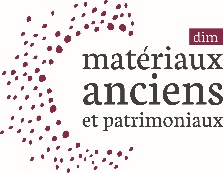 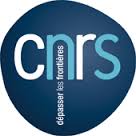 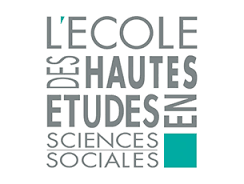 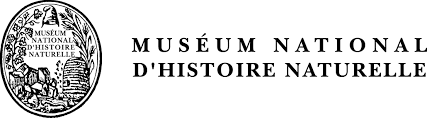 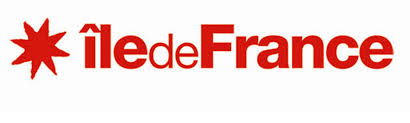 Nom dulaboratoire /entreprise Tutelles Prénom et Nom du porteur /partenaire AdressecourrielTél.PorteurCoporteurPartenaire 1Postes de dépenseFinanceurMontantDIM Matériaux anciensTotal